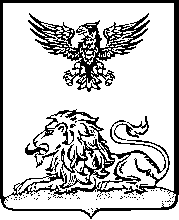 ГРАЙВОРОНСКАЯ ТЕРРИТОРИАЛЬНАЯ ИЗБИРАТЕЛЬНАЯ КОМИССИЯПОСТАНОВЛЕНИЕВ целях организации работы по приему документов, представляемых в Грайворонскую территориальную избирательную комиссию кандидатами, уполномоченными представителями избирательных объединений в Грайворонскую территориальную избирательную комиссию при проведении выборов депутатов Совета депутатов Грайворонского городского округа второго созыва в 2023 году, в соответствии со статьями 33, 38 Федерального закона от 12 июня 2002 года №67-ФЗ «Об основных гарантиях избирательных прав и права на участие в референдуме граждан Российской Федерации», статьей 30 Избирательного кодекса Белгородской области, постановлением Центральной избирательной комиссии Российской Федерации от 11 июня 2014 года №235/1486-6 «О Методических рекомендациях по вопросам, связанным с выдвижением и регистрацией кандидатов, списков кандидатов на выборах в органы государственной власти субъекта Российской Федерации и органы местного самоуправления», Грайворонская территориальная избирательная комиссия постановляет: 1. Образовать рабочую группу по приему и проверке избирательных документов, представляемых кандидатами, уполномоченными представителями избирательных объединений в Грайворонскую территориальную избирательную комиссию при проведении выборов депутатов Совета депутатов Грайворонского городского округа второго созыва в 2023 году, утвердить её состав (приложение 1). 2. Утвердить положение о рабочей группе по приему и проверке избирательных документов, представляемых кандидатами уполномоченными представителями избирательных объединений в Грайворонскую территориальную избирательную комиссию при проведении выборов депутатов Совета депутатов Грайворонского городского округа второго созыва в 2023 году (далее - рабочая группа по приему и проверке документов) (приложение 2).3. Утвердить для членов рабочей группы по приему и проверке документов режим работы:	 -  с 16 июня 2023 года  по 05 июля 2023 года до 18.00 ч; - с 8.00 часов до 17.00 часов перерыв с 12.00 часов до 13.00 часов - в рабочие дни; - с 10.00 часов до 14.00 часов без перерыва - в выходные и праздничные дни.4. Предложить кандидатам, уполномоченным представителям избирательных объединений на выборах депутатов Совета депутатов Грайворонского городского округа второго созыва заблаговременно информировать Грайворонскую территориальную избирательную комиссию о дате и времени представления документов при выдвижении для заверения и для регистрации списков кандидатов в депутаты. 5. Разместить настоящее постановление на странице Грайворонской территориальной избирательной комиссии официальных сайтов Избирательной комиссии Белгородской области и Администрации Грайворонского городского округа в информационно– телекоммуникационной сети «Интернет». 6. Контроль за исполнением настоящего постановления возложить на председателя Грайворонской территориальной избирательной комиссии С.В. Краснокутского.Приложение 1УТВЕРЖДЕН постановлением Грайворонской ТИК от 01 июня 2023 года №17/69-1Состав рабочей группыпо приему и проверке избирательных документов, представляемых кандидатами, уполномоченными представителями избирательных объединений в Грайворонскую территориальную избирательную комиссию при проведении выборов депутатов Совета депутатов Грайворонского городского округа второго созыва в 2023годуКраснокутский Сергей Викторович - председатель Грайворонской ТИК, руководитель рабочей группыЛеденёв Евгений Александрович          - заместитель председателя Грайворонской ТИК, заместитель руководителя рабочей группы Угольникова Лариса Анатольевна        - секретарь Грайворонской ТИК, секретарь рабочей группыЧлены рабочей группы по приему и проверке документовПолякова Ирина Анатольевна         - член Грайворонской ТИК с правом решающего голоса Горбань Сергей Николаевич        - член Грайворонской ТИК с правом решающего голосаСухобокова Людмила Павловна   - член Грайворонской ТИК с правом решающего голосаКрамской Владимир Иванович             - системный администратор Грайворонской ТИК Приложение 2 УТВЕРЖДЕНОпостановлением Грайворонской ТИКот 01 июня 2023 года №17/69-1Положение о рабочей группе по приему и проверке избирательных документов, представляемых кандидатами, уполномоченными представителями избирательных объединений в Грайворонскую территориальную избирательную комиссию при проведении выборов депутатов Совета депутатов Грайворонского городского округа второго созыва в 2023 году1. Общие положения 1.1. Рабочая группа по приему и проверке избирательных документов, представляемых кандидатами, уполномоченными представителями избирательных объединений в Грайворонскую территориальную избирательную комиссию при проведении выборов депутатов Совета депутатов Грайворонского городского округа второго созыва (далее – рабочая группа по приему и проверке документов, рабочая группа) в своей деятельности руководствуется федеральными законами от 12 июня 2002 года № 67-ФЗ «Об основных гарантиях избирательных прав и права на участие в референдуме граждан Российской Федерации» (далее – Федеральный закон), от 27 июля 2006 года № 152-ФЗ «О персональных данных», от 10 января 2003 года № 20-ФЗ «О Государственной автоматизированной системе Российской Федерации «Выборы», Избирательным кодексом Белгородской области (далее – Избирательный кодекс), нормативными правовыми актами Центральной избирательной комиссии Российской Федерации, постановлением Грайворонской территориальной избирательной комиссии от 01 июня 2023 года № 17/68-1 «О Перечне и формах документов, представляемых кандидатами, избирательными объединениями в Грайворонскую территориальную избирательную комиссию при проведении выборов депутатов Совета депутатов Грайворонского городского округа второго созыва», иными правовыми актами Грайворонской территориальной избирательной комиссии, настоящим Положением. 1.2. Состав рабочей группы по приему и проверке избирательных документов, представляемых кандидатами, уполномоченными представителями избирательных объединений в Грайворонскую территориальную избирательную комиссию при проведении выборов депутатов Совета депутатов Грайворонского городского округа второго созыва (далее – рабочая группа по приему и проверке документов) утверждается постановлением Грайворонской территориальной избирательной комиссии.1.3. Рабочая группа по приему и проверке документов в своей деятельности может использовать программно-технические и коммуникационные возможности, предоставляемые Государственной автоматизированной системой Российской Федерации «Выборы» (далее – ГАС «Выборы»).1.4. Рабочая группа по приему и проверке документов организует работу по приему и проверке избирательных документов, представляемых уполномоченными представителями избирательных объединений в Грайворонскую территориальную избирательную комиссию. По результатам работы рабочей группы по приему и проверке представленных избирательных документов готовятся и вносятся на рассмотрение Грайворонской территориальной избирательной комиссии проекты постановлений о заверении либо об отказе в заверении единых списков кандидатов в депутаты Совета депутатов Грайворонского городского округа второго созыва, списков кандидатов по одномандатным избирательным округам, о регистрации единых списков кандидатов в депутаты в депутаты Совета депутатов Грайворонского городского округа второго созыва, либо об отказе в их регистрации, а также по другим вопросам, связанным с избирательными действиями, предусмотренными Избирательным кодексом.2. Задачи и функции рабочей группы по приему и проверке документов 	2.1. Задачами рабочей группы по приему и проверке документов являются прием единых списков кандидатов, списков кандидатов по одномандатным избирательным округам и иных документов, представленных уполномоченными представителями избирательных объединений в Грайворонскую территориальную избирательную комиссию, проверка их соответствия требованиям Избирательного кодекса, подготовка соответствующих проектов постановлений Грайворонской территориальной избирательной комиссии. 2.2. Для решения задач, указанных в пункте 2.1 настоящего Положения, рабочая группа по приему и проверке документов:2.2.1. Принимает представляемые в Грайворонскую территориальную избирательную комиссию документы для заверения единых списков кандидатов, списков кандидатов по одномандатным избирательным округам, проверяет наличие документов, представленных в соответствии с требованиями Избирательного кодекса на бумажном носителе и в машиночитаемом виде, полноту и достоверность сведений, содержащихся в представленных документах и выдает уполномоченному представителю избирательного объединения документ, подтверждающий прием представленных документов.2.2.2. Принимает от уполномоченных представителей избирательных объединений подписные листы с подписями избирателей в поддержку выдвижения списков кандидатов и иных документов.2.2.3. Проверяет соблюдение порядка сбора подписей избирателей и оформления подписных листов, достоверность содержащихся в подписных листах сведений об избирателях, внесших в них свои подписи, а также достоверность этих подписей и составляет итоговый протокол проверки подписных листов. 2.2.4. Передает уполномоченному представителю избирательного объединения копию итогового протокола проверки подписных листов не позднее, чем за двое суток до заседания Грайворонской территориальной избирательной комиссии, на котором должен рассматриваться вопрос о регистрации единого списка кандидатов. 2.2.5. Проверяет достоверность сведений о кандидатах, включенных избирательными объединениями в списки кандидатов в депутаты Совета депутатов Грайворонского городского округа второго созыва. 2.2.6. Принимает документы, необходимые для регистрации уполномоченных представителей избирательных объединений, уполномоченных представителей избирательных объединений по финансовым вопросам, доверенных лиц избирательных объединений. 2.2.7. Принимает документы, необходимые для выдачи удостоверений зарегистрированным кандидатам, включенным в зарегистрированный единый список кандидатов, доверенным лицам избирательных объединений, уполномоченным представителям избирательных объединений по финансовым вопросам, а также зарегистрированным кандидатам, избранным депутатами Совета депутатов Грайворонского городского округа второго созыва. 2.2.8. Извещает выдвинувшее единый список кандидатов избирательное объединение при выявлении неполноты сведений о кандидатах или несоблюдения требований Избирательного кодекса к оформлению документов о дне заседания Грайворонской территориальной избирательной комиссии, на котором должен рассматриваться вопрос о регистрации единого списка кандидатов, не позднее чем за три дня до дня заседания. 2.2.9. Принимает документы по выбытию кандидатов из соответствующего единого списка кандидатов на основании статьи 47 Избирательного кодекса. 2.2.10. Принимает документы о прекращении полномочий доверенных лиц избирательных объединений при их отзыве избирательным объединением или на основании личных письменных заявлений. 2.2.11. Готовит проекты постановлений Грайворонской территориальной избирательной комиссии по направлениям деятельности рабочей группы. 2.2.12. Готовит материалы, необходимые в случае обжалования постановлений Грайворонской территориальной избирательной комиссии о заверении либо об отказе в заверении единых списков кандидатов, списковкандидатов по одномандатным избирательным округам, о регистрации либо об отказе в регистрации единых списков кандидатов, выдвинутых избирательными объединениями. 2.3. Принятые от уполномоченных представителей избирательных объединений сведения о размерах и об источниках доходов, имуществе, о вкладах в банках, ценных бумагах кандидатов передаются в Контрольно-ревизионную службу при Грайворонской территориальной избирательной комиссии. 3. Состав и организация деятельности рабочей группы по приему и проверке документов3.1. Рабочая группа по приему и проверке документов образуется из числа членов Грайворонской территориальной избирательной комиссии с правом решающего голоса и системного администратора Грайворонской территориальной избирательной комиссии. Для выполнения задач могут привлекаться специалисты органов внутренних дел Российской Федерации, учреждений юстиции, военных комиссариатов, а также иных государственных органов. 3.2. Для выполнения работ, связанных с обеспечением полномочий рабочей группы по приему и проверке документов, могут привлекаться граждане по гражданско-правовым договорам. Количественный состав специалистов, привлекаемых для работы в рабочей группе, определяется руководителем рабочей группы с учетом задач рабочей группы, объемов документов, представляемых уполномоченными представителями избирательных объединений, сроков подготовки материалов, необходимых для рассмотрения на заседаниях Грайворонской территориальной избирательной комиссии. 3.3. Руководитель рабочей группы по приему и проверке документов или по его поручению заместитель руководителя или член рабочей группы, являющийся членом Грайворонской территориальной избирательной комиссии с правом решающего голоса, представляет подготовленный на основании рекомендаций рабочей группы проект постановления Грайворонской территориальной избирательной комиссии на заседании Грайворонской территориальной избирательной комиссии. В отсутствие руководителя рабочей группы его полномочия исполняет заместитель руководителя рабочей группы по приему и проверке документов. 3.4. Секретарь Рабочей группы по приему и проверке документов организует исполнение поручений руководителя и заместителей руководителя рабочей группы, ведение протоколов заседаний рабочей группы в соответствии с Инструкцией по делопроизводству в Грайворонской территориальной избирательной комиссии.3.5. На заседании рабочей группы вправе присутствовать, выступать и задавать вопросы, вносить предложения члены Грайворонской территориальной избирательной комиссии с правом решающего голоса, не являющиеся членами рабочей группы, уполномоченные представители избирательных объединений, кандидаты. Заседание рабочей группы является правомочным, если на нем присутствует более половины от установленного числа членов рабочей группы. Решение рабочей группы принимается большинством голосов от числа присутствующих на заседании членов рабочей группы открытым голосованием. В случае равенства голосов «за» и «против» голос председательствующего на заседании рабочей группы является решающим. 3.6. На заседании рабочей группы по приему и проверке документов ведется протокол, а при необходимости – аудиозапись или видеозапись. Протокол заседания рабочей группы ведет секретарь заседания, назначаемый председательствующим на заседании рабочей группы. Протокол подписывается председательствующим на заседании рабочей группы и секретарем. 3.7. Хранение документации, связанной с деятельностью рабочей группы по приему и проверке документов, осуществляется в порядке, установленном Грайворонской территориальной избирательной комиссией. 	3.8. Деятельность рабочей группы по приему и проверке документов обеспечивается Грайворонской территориальной избирательной комиссией.01 июня 2023 года№ 17/69-1О рабочей группе по приему и проверке избирательных документов, представляемых кандидатами, уполномоченными представителями избирательных объединений в Грайворонскую территориальную избирательную комиссию при проведении выборов депутатов Совета депутатов Грайворонского городского округа второго созыва в 2023 годуПредседательГрайворонской территориальной избирательной комиссииС.В. КраснокутскийСекретарьГрайворонской территориальной избирательной комиссииЛ.А. Угольникова